Меркулова Анна Юрьевна, учитель технологии первой категории.Тема семинара: Использование кейс-технологий в образовательном процессе.Тема мастер-класса: ролевая игра на уроках технологии «Как собрать новогодний стол за короткий промежуток времени»Ход занятия:Сегодня мы проведем мастер-класс в виде ролевой игры, которая является одним из направлений кейс-технологий. Ролевая игра предполагает решение какой-либо  проблемы  группой людей, которые взаимодействую между собой. И сегодня мы будем накрывать праздничный стол к приходу гостей. Такой урок актуально проводить в 6 – х классах при изучении раздела «Кулинария» Сервировка стола.Итак,  все мы  помним, что скоро грядет всеми любимый праздник Новый год. Новогодние праздники особое время, когда даже взрослые превращаются в детей, ждут чудес, подарков, мечтают, загадывают желания. В этот праздник принято ходить друг к другу в гости. Но некоторые гости не предупреждают о своем появлении заранее, а ставят в известность только тогда когда уже собрались приехать. Допустим, что наступил такой момент. Позвонили гости и объявили что подъедут через 30 минут. Но что же делать? Нужно же подготовить праздничный стол к приходу гостей. Этим мы и будем сейчас заниматься.Цель нашего сегодня с вами мастер-класса: Сервировать и украсить стол к новогоднему празднику из подручных средств, которые имеются в кейсе, кейсом в данном случае выступит парта на которой помещены все необходимые инструменты.Вам предлагается, разделиться на две равные группы. Изучить кейс, который находится на парте.Определить тему новогоднего вечера, т.к сервировка стола может быть не только обычной , но и тематичной.Распределить полномочия между каждым членом группы, чтобы все были задействованы. Также в кейсе имеются подсказки и инструкционные карты как красиво и необычно украсить новогодний стол. Для удобства выполнения задания, предлагаем рассмотреть инструменты, материалы,  подсказки.Сервировать  стол  в течении 10 мин  на пятерых человек (трое гостей  + двое хозяев). Пользоваться можно всем что находится на столе.Оценить проект друг друга, сходив  друг к другу в гости. Оценивание происходит по следующим критериям:- соответствие новогодней тематики;- правильность сервировки и рассадки гостей за столом.- эстетическое оформление, разнообразие украшений.КЕЙС:Инструкция  (для обучающихся на каждую команду)Изучить кейс.Определить тему новогоднего вечера.Наметить план действий  и распределить обязанности на каждого члена группы.Сервировать  стол  в течении 10 мин  на пятерых человек (трое гостей  + двое хозяев)Оценить проект соседей.Изготовление Новогодней ёлочки для украшения стола.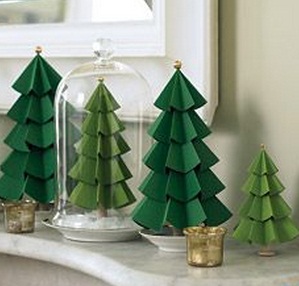 вам потребуются: цветная бумага, клей, бусины, использованные катушки для ниток , деревянные или пластмассовые палочки. 1 шаг . Заготовленные круги согнуть гармошкой. 2. Приклеить к палочке в порядке возрастания.3. Вставить в деревянную катушку и приклеить бусины.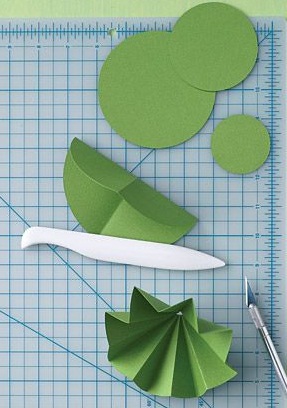 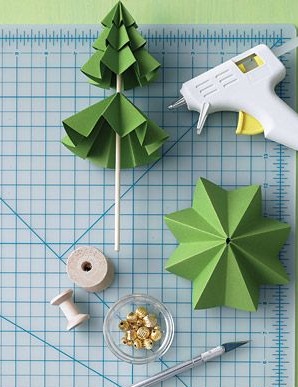 Изготовление Новогодней ёлочки для украшения стола.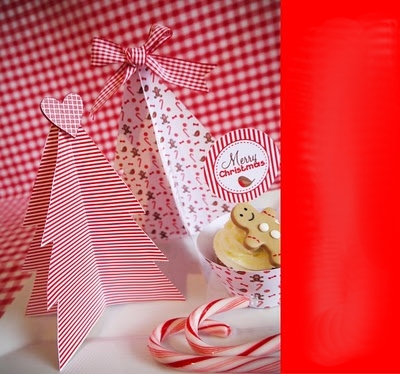 

1. Заготовку согните пополам лицевой стороной внутрь и склейте их друг с другом  изнаночной стороной.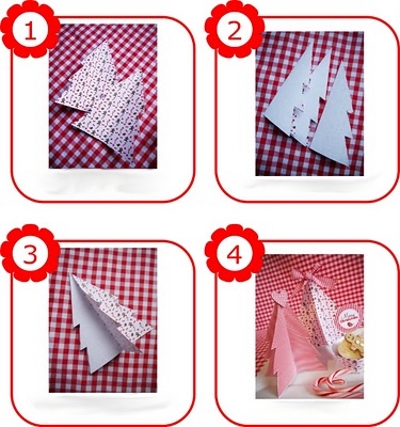 Подсвечник из цитрусовых.Возьмите желательно достаточно крупный цитрус. Теперь срежьте его нижнюю часть прямо, как это делают с тыквой. Удалите крайне аккуратно мякоть из фрукта. Можно приступить к вырезанию разнообразных фигур. Воспользуйтесь, например, формочкой для печенья. Ваш подсвечник готов! Поставьте маленькую свечу, как для аромалампы. Подожгите и сверху накройте  рукодельным подсвечником. Красота!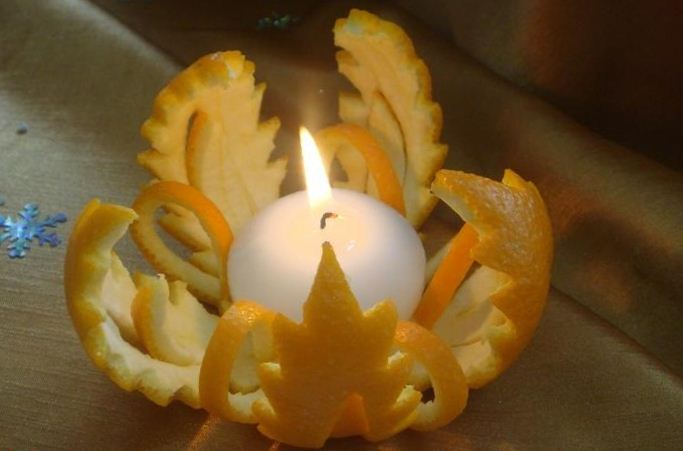 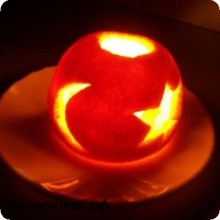 Помандер «Ароматное ассорти»  Аккуратно нарежьте или наломайте апельсиновые мандариновые кожурки. Теперь измельчите корицу с гвоздикой. Возьмите красивую праздничную вазу и насыпьте туда измельченные корочки цитрусовых. Посыпьте мелко молотой смесью пряностей. Сверху вполне можно украсить мишурой, шишками, хвоей, конфетти. Говорят, если вместе загадать желание над этой волшебной вазой, оно исполнится!Помандер-это традиционное для европейских стран украшение интерьера, душистый шарик - ароматизатор воздуха.Украшение стола с помощью салфеток.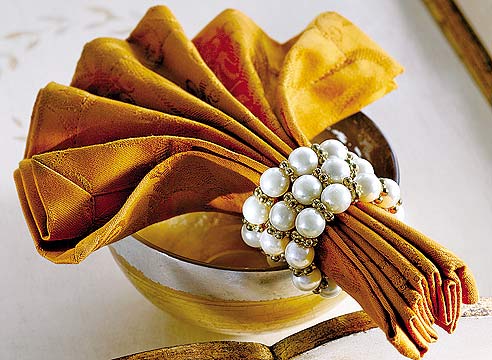 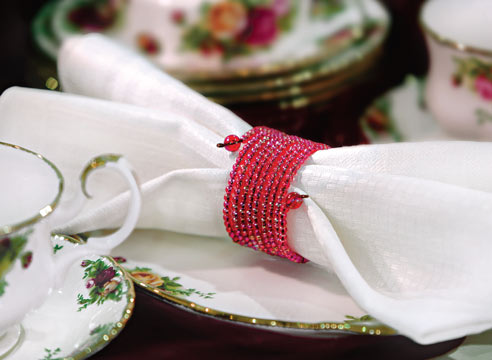 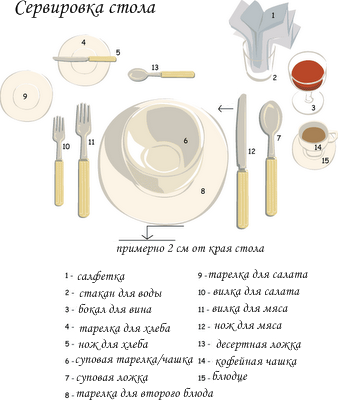 .  «Рыбка» 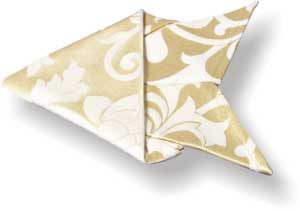 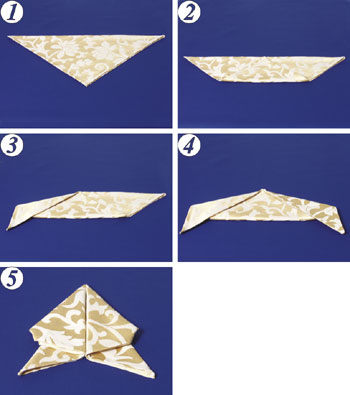 Исходно салфетка сложена по диагонали (сгиб вверху). 
2. Нижний угол загните вверх. 
3. Левый выступающий угол загните вниз. 
4. Так же загните и правый угол. 
5. Левую сторону загните к средней вертикальной линии фигуры. Так же загните и правую сторону. 
6. Переверните фигуру. Можно украсить ее небольшой ракушкой. «Веер в кольце» 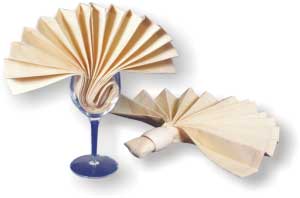 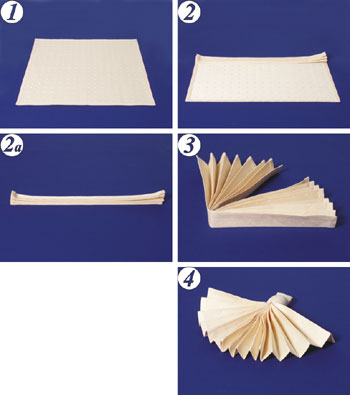 1. Исходно салфетка в расправленном виде лежит лицевой стороной вниз. 
2. Сложите салфетку «гармошкой» (2а). 
3. Согните ее в середине пополам. 
4. Заправьте салфетку в кольцо (либо поставьте в бокал) и расправьте «веер».